СХЕМА ГРАНИЦ ПРИЛЕГАЮЩЕЙ ТЕРРИТОРИИСхема прилегающей территории ООО «Глобус»Местоположение прилегающей территории (адресные ориентиры) ул. Коммуны,д.136; г. Михайловка, Волгоградская обл.; Кадастровый номер объекта, по отношению к которому устанавливается прилегающая территория 34:37:010230:109;Сведения о собственнике и (или) ином законном владельце здания, строения, сооружения, земельного участка, а также уполномоченном лице: Щербаков Валерий Анатольевич; ул. Обороны, д. 67А, кв. 77; тел. 8-902-380-42-69; Площадь прилегающей территории: 747 (кв.м);Вид разрешенного использования земельного участка, по отношению к которому устанавливается прилегающая территория: для размещения объектов здравоохранения: под территорию стоматологической поликлиники;          Наличие объектов (в том числе благоустройства), расположенных на прилегающей территории, с их описанием  бетонное покрытие, брусчаткаПлощадь озелененной территории (при ее наличии _______кв.м), состав озеленения (при наличии - деревьев -_____ шт, газон, цветники -_____кв.м).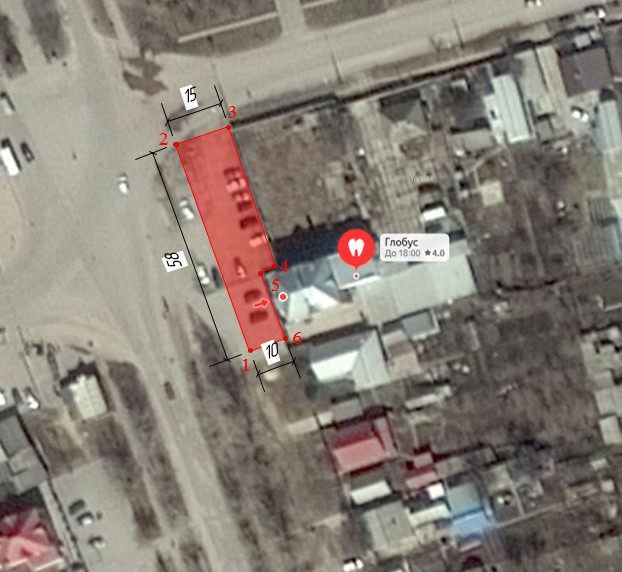 Масштаб 1:1000Заявитель ___________ ___________________________             (подпись)                  (расшифровка подписи)М.П.(для юридических лиц и индивидуальных предпринимателей)Условные обозначения:УтвержденаПостановление администрации городскогоокруга город Михайловка Волгоградской области(наименование документа об утверждении,включая наименование органа местного самоуправления,принявшего решение об отверждении схемы)от 23.07.2019                        № 2082Обозначение характерных точек границКоординаты, м (с точностью до двух знаков после запятой)Координаты, м (с точностью до двух знаков после запятой)Обозначение характерных точек границХY135244,6319131,45235295,6619112,13335300,7919127,69435266,7719138,52535265,4519134,93635247,3119140,76граница прилегающей территории 1поворотная точка границ прилегающей территории34:37:010230:109кадастровый номер земельного участка (объекта недвижимости), по отношению к которому устанавливается прилегающая территория34:37:010214кадастровый квартал____________граница кадастрового квартала- - - - - - -границы объектов, расположенных на прилегающей территории (отображается черным цветом)